ФУДБАЛСКИ САВЕЗ 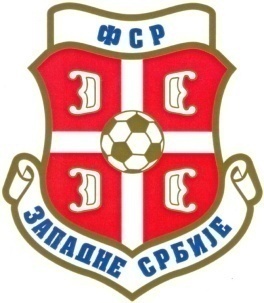 РЕГИОНА ЗАПАДНЕ СРБИЈЕ 					 -Конференција клубова-			           Бр.2	       Крагујевац	Е В И Д Е Н Ц И О Н И    Л И С Т На основу добијеног радног материјала Фудбалског савеза региона Западне Србије Конференцији клубова зонских лига испредФК „_____________________________“ из __________________________________дана 21.02.2023. године са почетком у 17.00 сати присуствује:________________________________________(овде читко уписати име и презиме представника клуба на Конференцији)________________________                                                                                                                             Потпис представника клуба  									         на КонференцијиНАПОМЕНА :  -Читко попуњени и печатом оверени евиденциони листић пре почетка рада Конференције предати Референту за такмичење ФСР Западне Србије. 								  УПРАВНИ ОДБОР 						        За ФК „_______________________“		                        м.п.							из __________________________							 ____________________________				                               (потпис законског заступника клуба)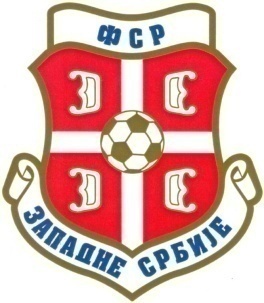 ФУДБАЛСКИ САВЕЗ РЕГИОНА ЗАПАДНЕ СРБИЈЕ 					 -Конференција клубова-			           Крагујевац							                        ТАКМИЧАРСКИ УПИТНИКза такмичарску 2022/23.годину – пролећни део НАПОМЕНА: попуњен и оверен упитник обавезно предати на Конференцији клубова.		ФК ______________________________					м.п.		из   ______________________________						           _________________________________							    (потпис законског заступника клуба)ФУДБАЛСКИ САВЕЗ РЕГИОНА ЗАПАДНЕ СРБИЈЕ-Конференција клубова-Број 2 - 14.02.2023.год.К р а г у ј е в а ц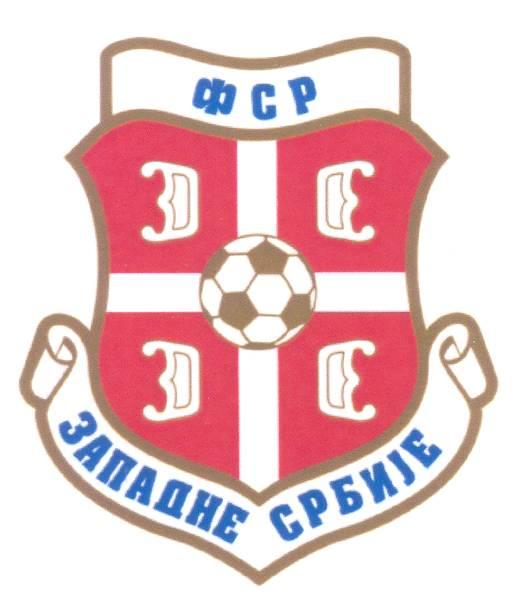 ПРЕДМЕТ:Позив за седницу Конференције клубоваЗОНСКЕ ЛИГЕ ФСРЗСПозив за седницу Конференције клубоваЗОНСКЕ ЛИГЕ ФСРЗСЗаједничка Конференција свих група зонских лига биће одржана у Краљеву (Сала Скупштине града) дана 21.фебруара 2023.године (УТОРАК) са почетком у 17,00 часоваЗа Конференцију клубова ЗОНСКЕ лиге  предлаже се следећи:Д Н Е В Н И   Р Е ДОтварање Конференције и утврђивање броја присутних овлашћених представника клубова.Разматрање извештаја о такмичењу за јесењи део првенства 2022/23.годинa.Упознавање са:Пропозицијама такмичењаКалендаром такмичења за пролећни део 2022/23.годинеТрошковником Савеза за пролећни део такмичарске 2022/23.годинеОстала питања.Молимо Вас да се одазовете позиву и узмете учешће у раду.Заједничка Конференција свих група зонских лига биће одржана у Краљеву (Сала Скупштине града) дана 21.фебруара 2023.године (УТОРАК) са почетком у 17,00 часоваЗа Конференцију клубова ЗОНСКЕ лиге  предлаже се следећи:Д Н Е В Н И   Р Е ДОтварање Конференције и утврђивање броја присутних овлашћених представника клубова.Разматрање извештаја о такмичењу за јесењи део првенства 2022/23.годинa.Упознавање са:Пропозицијама такмичењаКалендаром такмичења за пролећни део 2022/23.годинеТрошковником Савеза за пролећни део такмичарске 2022/23.годинеОстала питања.Молимо Вас да се одазовете позиву и узмете учешће у раду.Заједничка Конференција свих група зонских лига биће одржана у Краљеву (Сала Скупштине града) дана 21.фебруара 2023.године (УТОРАК) са почетком у 17,00 часоваЗа Конференцију клубова ЗОНСКЕ лиге  предлаже се следећи:Д Н Е В Н И   Р Е ДОтварање Конференције и утврђивање броја присутних овлашћених представника клубова.Разматрање извештаја о такмичењу за јесењи део првенства 2022/23.годинa.Упознавање са:Пропозицијама такмичењаКалендаром такмичења за пролећни део 2022/23.годинеТрошковником Савеза за пролећни део такмичарске 2022/23.годинеОстала питања.Молимо Вас да се одазовете позиву и узмете учешће у раду.Референт за такмичење     Курчубић Ненад, с.р.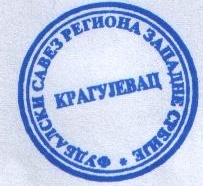 КОНФЕРЕНЦИЈЕ КЛУБОВА ЗОНСКИХ ЛИГАСтевановић Момир, с.р.Ранковић марко, с.р.Дамњановић Благоје, с.р.Вујичић Саша, с.р.НАЗИВ КЛУБА:Матични број клуба из АПР-а:ПИБ клуба:СЕДИШТЕ КЛУБА СА ПОШТАНСКИМ БРОЈЕМ:АДРЕСА КЛУБА ЗА ПРИЈЕМ ПОШТЕ:ТЕЛЕФОН КЛУБА:ФАКС КЛУБА:ЖИРО-РАЧУН КЛУБА И БАНКА:Е-МАИЛ КЛУБА:НАЗИВ ФУДБАЛСКОГ ИГРАЛИШТА ГДЕ КЛУБ ИГРА УТАКМИЦЕ КАО ДОМАЋИН:БОЈА ОПРЕМЕ (прва боја клуба):Дрес:________  Шортс:________  Штуцне:________Резервне боје:Дрес:________  Шортс:________  Штуцне:________ДАН И ВРЕМЕ ОДИГРАВАЊА УТАКМИЦЕ:Законски заступник клуба (име и презиме, број телефона):Секретар клуба (име и презиме, број телефона):Лица задужена за рад у КОМЕТ-у (име и презиме, број телефона):МЛАЂЕ СЕЛЕКЦИЈЕ КЛУБА. Сходно испуњењу услова из чл.29. Правилника о стручном раду ФСС (Сл.лист ФСС „Фудбал“, бр.13/2 од 24.7.2021.године), потребно је да доставите млађе категорије клуба и лигу у којој се ваш клуб такмичити у сезони 2022/23.година:              Категорија: ____________             Лига: _________________________________              Категорија: ____________             Лига: _________________________________              Категорија: ____________             Лига: _________________________________              Категорија: ____________             Лига: _________________________________